School Role Picture CardsTake pictures of the School personnel and insert them in the place of these examples with the names of the people.La Secrétaire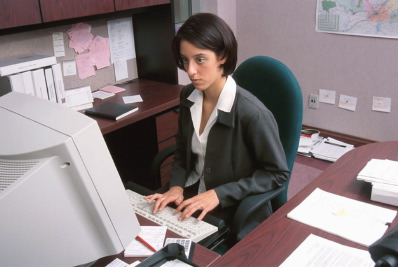 Le Directeur/la Directrice 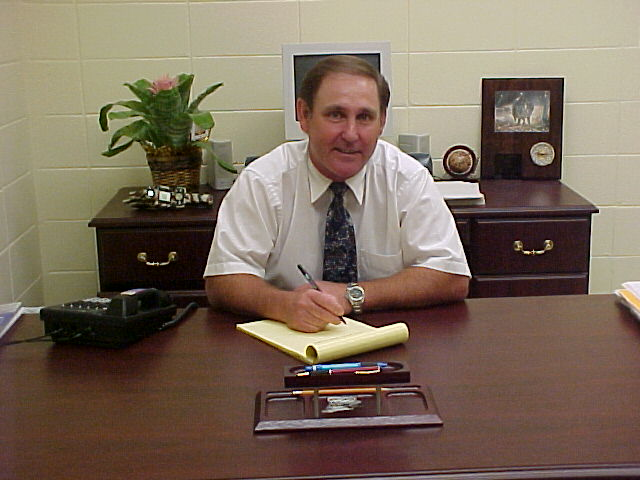 L’homme d’entretien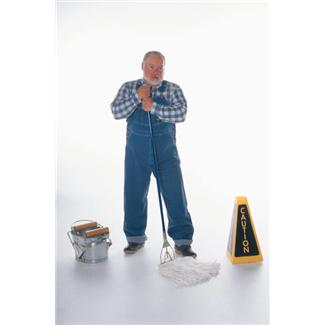 La Bibliothécaire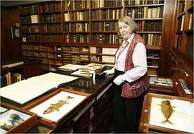 Les dames de la cantine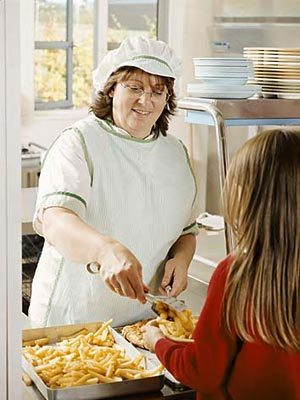 Le Conducteur / la conductrice d’autobus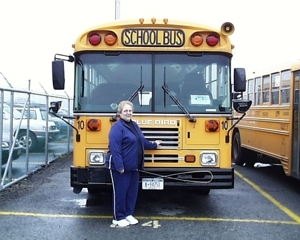 La maîtresse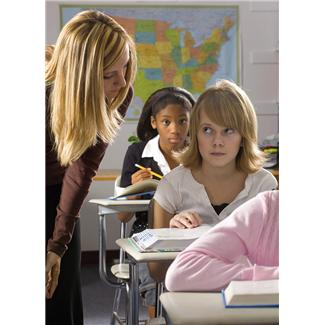 Grade 2 Lesson:  My School RolesLesson:  My School RolesReference to English Interconnections LessonSchool Roles pg. 6Reference to English Interconnections LessonSchool Roles pg. 6Social Studies Standard(s): Standard II Objective 2Social Studies Standard(s): Standard II Objective 2Social Studies Standard(s): Standard II Objective 2Social Studies Standard(s): Standard II Objective 2Social Studies Standard(s): Standard II Objective 2Content Objective(s):Content Objective(s):Language Objective(s):Language Objective(s):Language Objective(s):Students will connect the people in their school with the 3 w’s (who, what, and where) in small groups.Je peux identifier qui sont les personnes de mon école, ce qu’ils font et où.Students will connect the people in their school with the 3 w’s (who, what, and where) in small groups.Je peux identifier qui sont les personnes de mon école, ce qu’ils font et où.Students can read who, what, and where, when playing the dice game in small groups.En petit groupe, je peux lire qui, quoi et où lorsque je joue avec le dé.Students can read who, what, and where, when playing the dice game in small groups.En petit groupe, je peux lire qui, quoi et où lorsque je joue avec le dé.Students can read who, what, and where, when playing the dice game in small groups.En petit groupe, je peux lire qui, quoi et où lorsque je joue avec le dé.Essential Questions:How are people in our community both similar and differentEssential Questions:How are people in our community both similar and differentRequired Academic Vocabulary for Word Wall:Listen:   quoi, qui, oùSpeak:   quoi, qui, oùRead:   quoi, qui, oùWrite: Sentence Frames:C’est la/le _____ _____(personne) travaille dans le/la/au_____ (lieu).Le/la____ (personne) _______ (verbe).Required Academic Vocabulary for Word Wall:Listen:   quoi, qui, oùSpeak:   quoi, qui, oùRead:   quoi, qui, oùWrite: Sentence Frames:C’est la/le _____ _____(personne) travaille dans le/la/au_____ (lieu).Le/la____ (personne) _______ (verbe).Required Academic Vocabulary for Word Wall:Listen:   quoi, qui, oùSpeak:   quoi, qui, oùRead:   quoi, qui, oùWrite: Sentence Frames:C’est la/le _____ _____(personne) travaille dans le/la/au_____ (lieu).Le/la____ (personne) _______ (verbe).Materials:6 - 6 sided cubes with one of the following words on two sidesQui?, Quoi?, Où?Picture of people in your school (students, teachers, principal, media specialist, lunch worker, custodian, secretary, bus driver, crossing guard, etc…)Labeled pictures of the places those people work (library, office, cafeteria, bus, crosswalk, etc.)List of verb cards associated with what the people do conjugated to fit the sentence The person_____.  (cleans, drives, makes lunch, cleans, helps us, answers the phone, helps the school, etc.)Materials:6 - 6 sided cubes with one of the following words on two sidesQui?, Quoi?, Où?Picture of people in your school (students, teachers, principal, media specialist, lunch worker, custodian, secretary, bus driver, crossing guard, etc…)Labeled pictures of the places those people work (library, office, cafeteria, bus, crosswalk, etc.)List of verb cards associated with what the people do conjugated to fit the sentence The person_____.  (cleans, drives, makes lunch, cleans, helps us, answers the phone, helps the school, etc.)Additional Lesson Vocabulary:La secrétaire, le principal, l’agent d’entretien, la bibliothécaire, la personne de la cantine, le conducteur de bus, dé, la cafétéria, le bureau, la bibliothèque, le bus, nettoie, répond au téléphone, vérifie les livres, prépare le déjeuner, conduit le bus, etcAdditional Lesson Vocabulary:La secrétaire, le principal, l’agent d’entretien, la bibliothécaire, la personne de la cantine, le conducteur de bus, dé, la cafétéria, le bureau, la bibliothèque, le bus, nettoie, répond au téléphone, vérifie les livres, prépare le déjeuner, conduit le bus, etcAdditional Lesson Vocabulary:La secrétaire, le principal, l’agent d’entretien, la bibliothécaire, la personne de la cantine, le conducteur de bus, dé, la cafétéria, le bureau, la bibliothèque, le bus, nettoie, répond au téléphone, vérifie les livres, prépare le déjeuner, conduit le bus, etcLesson:  Lesson:  Lesson:  Lesson:  Instructional Time: 25 minutesNote:  This lesson is also on Day 1 of the first week of lessons given to new teachers to Dual Immersion.  You do not have to teach it on Day 1, but that is where you can find it as well as here. This lesson would work well after a tour of the school.  On the tour, use labeled pictured cards to emphasize the workers titles, what they do, and where they work.  Opening:  (3 minutes)T:  “Aujourd’hui, nous allons parler des personnes de notre école.”T:  “Qui sont les personnes qui sont dans notre école ?”S:  will respond, “Les maîtresses” or “Les élèves” …T:  “Oui, je vais faire une liste des personnes de notre école avec les images. Il y a les maîtresses. Je vais écrire maîtresses en premier et mettre au tableau une photo de votre maîtresse d’anglais.”T:  “Maintenant, vous allez dire à votre voisin qui sont les autres personnes dans notre école.”S:  will turn to their neighbor and say, “Le/la principal(e)” or “L’agent d’entretien” or “La/le secrétaire” (the students might use their names rather than their titles).T:  “Maintenant, levez votre main et dites-moi qui sont les autres personnes dans notre école ?”S:  will respond.As the students tell you the people in the school place the labeled picture cards on the board.  Make sure none of the major people are missed. (note be sure to use the articles in front of the nouns if your language uses them)T:  “Cela nous aide à répondre à la question ‘’qui’’. Maintenant, notre objectif dit que nous devons apprendre où. Regardons chaque personne de notre liste et dites où il ou elle travaille.”Point to the first word such as “teacher” and ask “Où cette personne travaille-t-elle ?” If the students do not remember the name of the location, show the word cards and ask them to choose the correct place.  Place the labeled picture card next to the person card.  This will become the “Where” column.  Continue with each person asking the students to tell their neighbor where that person works and placing the labeled picture card in that column.T:  “Nous avons répondu à qui et où. Notre dernière question est ‘’quoi’’. Qu’est-ce que chaque personne fait ? Il y a peut-être plus d’une réponse pour chaque personne, réfléchissons à certaines possibilités.Point to the first word such as “teacher” and ask “Qu’est-ce que _____ fait ?”  If the students need help, show the possible word cards and ask them to choose which verb(s) fit that person.  The student can tell their neighbor first and then raise their hands to tell the teacher.  Place the word card(s) next to the appropriate person to make a “quoi” column like this sample:Introduction to New Material (Direct Instruction): (1 minutes)T:  “Aujourd’hui, nous allons faire un jeu. D’abord nous allons jouer tous ensemble, puis vous jouerez par groupe de 5, donc écoutez bien.”T:  “Voici un dé à 6 faces. Il y a un mot sur chaque face du dé. Chaque mot est écrit sur 2 faces.”Go over the words on the cube as a review.  Ask the students what they mean and then have them repeat the word together.Guided Practice (12-15 minutes)Modeling CycleTeacher Does with students:T:  “Je vais montrer la photo d’une personne de notre école.”  (choose a picture of one of the people at the school)T:  “Maintenant, je vais faire rouler le dé.”  (roll the dice)T:  “Quel mot montre le dé ?”S:  will answer with the word the dice landed on.T:  “Dites à votre voisin la réponse à la question.”S:  will tell their neighbor the answer.  “C’est le/la principal(e).”  “Le/la principal(e) travaille dans la salle des ordinateurs.” “Le/la principal(e) aide les élèves.”…T:  “Levez votre main si vous connaissez la réponse. Quelle est la réponse ?”S:  will respond.T:  “Bien joué ! Faisons-en encore un tous ensemble.”Five Students Do:Ask give students to come up to demonstrate the game.Assign each student a number 1,2,3,4 or 5. Tell them you will choose a number to be the spokesperson for the group.Pick another picture and have a student roll the dice. The teacher asks the question on the dice and tells which number will be the spokesperson. “Qui est-ce ? Personne n°3 est le/la porte-parole. Tout le monde dit n°3.”   The students in the group tell #3 the answer.   Then #3 tells the teacher the answer.Clarify any misunderstandings and praise positive behavior.All Students Do:T:  “Bien, maintenant, je vais vous mettre par groupe de 5.”T:  “Je vais donner un numéro à chaque personne du groupe. Souvenez-vous de ce numéro en levant le même nombre de doigts. Tu es n°1, n°2, n°3, n°4 et n°5. “ (Continue around the groups until you are finished.  Be sure to review their numbers by asking all of the #1’s in the class to raise their hands.  Then #2’s, #3, etc.  This helps to make sure that everyone has a number.)T:  “Maintenant que vous êtes par 5, je vais vous donner un dé à 6 faces. Ne touchez pas le dé tant que je ne vous l’ai pas dit.”T:  “Comme avant, je vais tirer une photo. Puis vous lancerez le dé. Je vous donnerez le numéro de l’élève qui sera le porte-parole. Répondez tous à la question dans votre groupe. Après avoir répondu à la question dans votre groupe, je demanderez à votre porte-parole de dire la réponse à toute la classe.”T:  “J’ai tiré cette photo. Lancez le dé. Elève numéro 4. Quand votre groupe est d’accord sur la réponse, le porte-parole lève sa main.”S:  will roll their dice and tell the answer to the question on the dice to the spokesperson.T:  “Le porte-parole va maintenant dire à toute la classe sa réponse. Groupe n°1, quelle était votre question ?”S:  will answer, “ma question était _____.”T:  “Quelle est votre réponse ?”S:  will answer.Go through all the groups.Continue through each picture and question.Closing:  (5 minutes)T:  “Vous avez bien travaillé aujourd’hui. Nous avons encore une photo. Cette fois, chaque groupe va répondre aux 3 questions du dé, ‘’qui’’, ‘’où’’ et ‘’quoi’’. Je vais marcher dans la classe et vous allez me dire vos réponses. Vous aurez 3 minutes pour décider des réponses dans votre groupe.”S:  will discuss as a group all the answers to the questions on the cube for the last picture on the board.T:  “Dites-moi des choses à propos de la photo au tableau.”S:  will tell the teacher the answers for the person on the board.T:  “Bien joué !”Note:  This lesson is also on Day 1 of the first week of lessons given to new teachers to Dual Immersion.  You do not have to teach it on Day 1, but that is where you can find it as well as here. This lesson would work well after a tour of the school.  On the tour, use labeled pictured cards to emphasize the workers titles, what they do, and where they work.  Opening:  (3 minutes)T:  “Aujourd’hui, nous allons parler des personnes de notre école.”T:  “Qui sont les personnes qui sont dans notre école ?”S:  will respond, “Les maîtresses” or “Les élèves” …T:  “Oui, je vais faire une liste des personnes de notre école avec les images. Il y a les maîtresses. Je vais écrire maîtresses en premier et mettre au tableau une photo de votre maîtresse d’anglais.”T:  “Maintenant, vous allez dire à votre voisin qui sont les autres personnes dans notre école.”S:  will turn to their neighbor and say, “Le/la principal(e)” or “L’agent d’entretien” or “La/le secrétaire” (the students might use their names rather than their titles).T:  “Maintenant, levez votre main et dites-moi qui sont les autres personnes dans notre école ?”S:  will respond.As the students tell you the people in the school place the labeled picture cards on the board.  Make sure none of the major people are missed. (note be sure to use the articles in front of the nouns if your language uses them)T:  “Cela nous aide à répondre à la question ‘’qui’’. Maintenant, notre objectif dit que nous devons apprendre où. Regardons chaque personne de notre liste et dites où il ou elle travaille.”Point to the first word such as “teacher” and ask “Où cette personne travaille-t-elle ?” If the students do not remember the name of the location, show the word cards and ask them to choose the correct place.  Place the labeled picture card next to the person card.  This will become the “Where” column.  Continue with each person asking the students to tell their neighbor where that person works and placing the labeled picture card in that column.T:  “Nous avons répondu à qui et où. Notre dernière question est ‘’quoi’’. Qu’est-ce que chaque personne fait ? Il y a peut-être plus d’une réponse pour chaque personne, réfléchissons à certaines possibilités.Point to the first word such as “teacher” and ask “Qu’est-ce que _____ fait ?”  If the students need help, show the possible word cards and ask them to choose which verb(s) fit that person.  The student can tell their neighbor first and then raise their hands to tell the teacher.  Place the word card(s) next to the appropriate person to make a “quoi” column like this sample:Introduction to New Material (Direct Instruction): (1 minutes)T:  “Aujourd’hui, nous allons faire un jeu. D’abord nous allons jouer tous ensemble, puis vous jouerez par groupe de 5, donc écoutez bien.”T:  “Voici un dé à 6 faces. Il y a un mot sur chaque face du dé. Chaque mot est écrit sur 2 faces.”Go over the words on the cube as a review.  Ask the students what they mean and then have them repeat the word together.Guided Practice (12-15 minutes)Modeling CycleTeacher Does with students:T:  “Je vais montrer la photo d’une personne de notre école.”  (choose a picture of one of the people at the school)T:  “Maintenant, je vais faire rouler le dé.”  (roll the dice)T:  “Quel mot montre le dé ?”S:  will answer with the word the dice landed on.T:  “Dites à votre voisin la réponse à la question.”S:  will tell their neighbor the answer.  “C’est le/la principal(e).”  “Le/la principal(e) travaille dans la salle des ordinateurs.” “Le/la principal(e) aide les élèves.”…T:  “Levez votre main si vous connaissez la réponse. Quelle est la réponse ?”S:  will respond.T:  “Bien joué ! Faisons-en encore un tous ensemble.”Five Students Do:Ask give students to come up to demonstrate the game.Assign each student a number 1,2,3,4 or 5. Tell them you will choose a number to be the spokesperson for the group.Pick another picture and have a student roll the dice. The teacher asks the question on the dice and tells which number will be the spokesperson. “Qui est-ce ? Personne n°3 est le/la porte-parole. Tout le monde dit n°3.”   The students in the group tell #3 the answer.   Then #3 tells the teacher the answer.Clarify any misunderstandings and praise positive behavior.All Students Do:T:  “Bien, maintenant, je vais vous mettre par groupe de 5.”T:  “Je vais donner un numéro à chaque personne du groupe. Souvenez-vous de ce numéro en levant le même nombre de doigts. Tu es n°1, n°2, n°3, n°4 et n°5. “ (Continue around the groups until you are finished.  Be sure to review their numbers by asking all of the #1’s in the class to raise their hands.  Then #2’s, #3, etc.  This helps to make sure that everyone has a number.)T:  “Maintenant que vous êtes par 5, je vais vous donner un dé à 6 faces. Ne touchez pas le dé tant que je ne vous l’ai pas dit.”T:  “Comme avant, je vais tirer une photo. Puis vous lancerez le dé. Je vous donnerez le numéro de l’élève qui sera le porte-parole. Répondez tous à la question dans votre groupe. Après avoir répondu à la question dans votre groupe, je demanderez à votre porte-parole de dire la réponse à toute la classe.”T:  “J’ai tiré cette photo. Lancez le dé. Elève numéro 4. Quand votre groupe est d’accord sur la réponse, le porte-parole lève sa main.”S:  will roll their dice and tell the answer to the question on the dice to the spokesperson.T:  “Le porte-parole va maintenant dire à toute la classe sa réponse. Groupe n°1, quelle était votre question ?”S:  will answer, “ma question était _____.”T:  “Quelle est votre réponse ?”S:  will answer.Go through all the groups.Continue through each picture and question.Closing:  (5 minutes)T:  “Vous avez bien travaillé aujourd’hui. Nous avons encore une photo. Cette fois, chaque groupe va répondre aux 3 questions du dé, ‘’qui’’, ‘’où’’ et ‘’quoi’’. Je vais marcher dans la classe et vous allez me dire vos réponses. Vous aurez 3 minutes pour décider des réponses dans votre groupe.”S:  will discuss as a group all the answers to the questions on the cube for the last picture on the board.T:  “Dites-moi des choses à propos de la photo au tableau.”S:  will tell the teacher the answers for the person on the board.T:  “Bien joué !”Note:  This lesson is also on Day 1 of the first week of lessons given to new teachers to Dual Immersion.  You do not have to teach it on Day 1, but that is where you can find it as well as here. This lesson would work well after a tour of the school.  On the tour, use labeled pictured cards to emphasize the workers titles, what they do, and where they work.  Opening:  (3 minutes)T:  “Aujourd’hui, nous allons parler des personnes de notre école.”T:  “Qui sont les personnes qui sont dans notre école ?”S:  will respond, “Les maîtresses” or “Les élèves” …T:  “Oui, je vais faire une liste des personnes de notre école avec les images. Il y a les maîtresses. Je vais écrire maîtresses en premier et mettre au tableau une photo de votre maîtresse d’anglais.”T:  “Maintenant, vous allez dire à votre voisin qui sont les autres personnes dans notre école.”S:  will turn to their neighbor and say, “Le/la principal(e)” or “L’agent d’entretien” or “La/le secrétaire” (the students might use their names rather than their titles).T:  “Maintenant, levez votre main et dites-moi qui sont les autres personnes dans notre école ?”S:  will respond.As the students tell you the people in the school place the labeled picture cards on the board.  Make sure none of the major people are missed. (note be sure to use the articles in front of the nouns if your language uses them)T:  “Cela nous aide à répondre à la question ‘’qui’’. Maintenant, notre objectif dit que nous devons apprendre où. Regardons chaque personne de notre liste et dites où il ou elle travaille.”Point to the first word such as “teacher” and ask “Où cette personne travaille-t-elle ?” If the students do not remember the name of the location, show the word cards and ask them to choose the correct place.  Place the labeled picture card next to the person card.  This will become the “Where” column.  Continue with each person asking the students to tell their neighbor where that person works and placing the labeled picture card in that column.T:  “Nous avons répondu à qui et où. Notre dernière question est ‘’quoi’’. Qu’est-ce que chaque personne fait ? Il y a peut-être plus d’une réponse pour chaque personne, réfléchissons à certaines possibilités.Point to the first word such as “teacher” and ask “Qu’est-ce que _____ fait ?”  If the students need help, show the possible word cards and ask them to choose which verb(s) fit that person.  The student can tell their neighbor first and then raise their hands to tell the teacher.  Place the word card(s) next to the appropriate person to make a “quoi” column like this sample:Introduction to New Material (Direct Instruction): (1 minutes)T:  “Aujourd’hui, nous allons faire un jeu. D’abord nous allons jouer tous ensemble, puis vous jouerez par groupe de 5, donc écoutez bien.”T:  “Voici un dé à 6 faces. Il y a un mot sur chaque face du dé. Chaque mot est écrit sur 2 faces.”Go over the words on the cube as a review.  Ask the students what they mean and then have them repeat the word together.Guided Practice (12-15 minutes)Modeling CycleTeacher Does with students:T:  “Je vais montrer la photo d’une personne de notre école.”  (choose a picture of one of the people at the school)T:  “Maintenant, je vais faire rouler le dé.”  (roll the dice)T:  “Quel mot montre le dé ?”S:  will answer with the word the dice landed on.T:  “Dites à votre voisin la réponse à la question.”S:  will tell their neighbor the answer.  “C’est le/la principal(e).”  “Le/la principal(e) travaille dans la salle des ordinateurs.” “Le/la principal(e) aide les élèves.”…T:  “Levez votre main si vous connaissez la réponse. Quelle est la réponse ?”S:  will respond.T:  “Bien joué ! Faisons-en encore un tous ensemble.”Five Students Do:Ask give students to come up to demonstrate the game.Assign each student a number 1,2,3,4 or 5. Tell them you will choose a number to be the spokesperson for the group.Pick another picture and have a student roll the dice. The teacher asks the question on the dice and tells which number will be the spokesperson. “Qui est-ce ? Personne n°3 est le/la porte-parole. Tout le monde dit n°3.”   The students in the group tell #3 the answer.   Then #3 tells the teacher the answer.Clarify any misunderstandings and praise positive behavior.All Students Do:T:  “Bien, maintenant, je vais vous mettre par groupe de 5.”T:  “Je vais donner un numéro à chaque personne du groupe. Souvenez-vous de ce numéro en levant le même nombre de doigts. Tu es n°1, n°2, n°3, n°4 et n°5. “ (Continue around the groups until you are finished.  Be sure to review their numbers by asking all of the #1’s in the class to raise their hands.  Then #2’s, #3, etc.  This helps to make sure that everyone has a number.)T:  “Maintenant que vous êtes par 5, je vais vous donner un dé à 6 faces. Ne touchez pas le dé tant que je ne vous l’ai pas dit.”T:  “Comme avant, je vais tirer une photo. Puis vous lancerez le dé. Je vous donnerez le numéro de l’élève qui sera le porte-parole. Répondez tous à la question dans votre groupe. Après avoir répondu à la question dans votre groupe, je demanderez à votre porte-parole de dire la réponse à toute la classe.”T:  “J’ai tiré cette photo. Lancez le dé. Elève numéro 4. Quand votre groupe est d’accord sur la réponse, le porte-parole lève sa main.”S:  will roll their dice and tell the answer to the question on the dice to the spokesperson.T:  “Le porte-parole va maintenant dire à toute la classe sa réponse. Groupe n°1, quelle était votre question ?”S:  will answer, “ma question était _____.”T:  “Quelle est votre réponse ?”S:  will answer.Go through all the groups.Continue through each picture and question.Closing:  (5 minutes)T:  “Vous avez bien travaillé aujourd’hui. Nous avons encore une photo. Cette fois, chaque groupe va répondre aux 3 questions du dé, ‘’qui’’, ‘’où’’ et ‘’quoi’’. Je vais marcher dans la classe et vous allez me dire vos réponses. Vous aurez 3 minutes pour décider des réponses dans votre groupe.”S:  will discuss as a group all the answers to the questions on the cube for the last picture on the board.T:  “Dites-moi des choses à propos de la photo au tableau.”S:  will tell the teacher the answers for the person on the board.T:  “Bien joué !”Note:  This lesson is also on Day 1 of the first week of lessons given to new teachers to Dual Immersion.  You do not have to teach it on Day 1, but that is where you can find it as well as here. This lesson would work well after a tour of the school.  On the tour, use labeled pictured cards to emphasize the workers titles, what they do, and where they work.  Opening:  (3 minutes)T:  “Aujourd’hui, nous allons parler des personnes de notre école.”T:  “Qui sont les personnes qui sont dans notre école ?”S:  will respond, “Les maîtresses” or “Les élèves” …T:  “Oui, je vais faire une liste des personnes de notre école avec les images. Il y a les maîtresses. Je vais écrire maîtresses en premier et mettre au tableau une photo de votre maîtresse d’anglais.”T:  “Maintenant, vous allez dire à votre voisin qui sont les autres personnes dans notre école.”S:  will turn to their neighbor and say, “Le/la principal(e)” or “L’agent d’entretien” or “La/le secrétaire” (the students might use their names rather than their titles).T:  “Maintenant, levez votre main et dites-moi qui sont les autres personnes dans notre école ?”S:  will respond.As the students tell you the people in the school place the labeled picture cards on the board.  Make sure none of the major people are missed. (note be sure to use the articles in front of the nouns if your language uses them)T:  “Cela nous aide à répondre à la question ‘’qui’’. Maintenant, notre objectif dit que nous devons apprendre où. Regardons chaque personne de notre liste et dites où il ou elle travaille.”Point to the first word such as “teacher” and ask “Où cette personne travaille-t-elle ?” If the students do not remember the name of the location, show the word cards and ask them to choose the correct place.  Place the labeled picture card next to the person card.  This will become the “Where” column.  Continue with each person asking the students to tell their neighbor where that person works and placing the labeled picture card in that column.T:  “Nous avons répondu à qui et où. Notre dernière question est ‘’quoi’’. Qu’est-ce que chaque personne fait ? Il y a peut-être plus d’une réponse pour chaque personne, réfléchissons à certaines possibilités.Point to the first word such as “teacher” and ask “Qu’est-ce que _____ fait ?”  If the students need help, show the possible word cards and ask them to choose which verb(s) fit that person.  The student can tell their neighbor first and then raise their hands to tell the teacher.  Place the word card(s) next to the appropriate person to make a “quoi” column like this sample:Introduction to New Material (Direct Instruction): (1 minutes)T:  “Aujourd’hui, nous allons faire un jeu. D’abord nous allons jouer tous ensemble, puis vous jouerez par groupe de 5, donc écoutez bien.”T:  “Voici un dé à 6 faces. Il y a un mot sur chaque face du dé. Chaque mot est écrit sur 2 faces.”Go over the words on the cube as a review.  Ask the students what they mean and then have them repeat the word together.Guided Practice (12-15 minutes)Modeling CycleTeacher Does with students:T:  “Je vais montrer la photo d’une personne de notre école.”  (choose a picture of one of the people at the school)T:  “Maintenant, je vais faire rouler le dé.”  (roll the dice)T:  “Quel mot montre le dé ?”S:  will answer with the word the dice landed on.T:  “Dites à votre voisin la réponse à la question.”S:  will tell their neighbor the answer.  “C’est le/la principal(e).”  “Le/la principal(e) travaille dans la salle des ordinateurs.” “Le/la principal(e) aide les élèves.”…T:  “Levez votre main si vous connaissez la réponse. Quelle est la réponse ?”S:  will respond.T:  “Bien joué ! Faisons-en encore un tous ensemble.”Five Students Do:Ask give students to come up to demonstrate the game.Assign each student a number 1,2,3,4 or 5. Tell them you will choose a number to be the spokesperson for the group.Pick another picture and have a student roll the dice. The teacher asks the question on the dice and tells which number will be the spokesperson. “Qui est-ce ? Personne n°3 est le/la porte-parole. Tout le monde dit n°3.”   The students in the group tell #3 the answer.   Then #3 tells the teacher the answer.Clarify any misunderstandings and praise positive behavior.All Students Do:T:  “Bien, maintenant, je vais vous mettre par groupe de 5.”T:  “Je vais donner un numéro à chaque personne du groupe. Souvenez-vous de ce numéro en levant le même nombre de doigts. Tu es n°1, n°2, n°3, n°4 et n°5. “ (Continue around the groups until you are finished.  Be sure to review their numbers by asking all of the #1’s in the class to raise their hands.  Then #2’s, #3, etc.  This helps to make sure that everyone has a number.)T:  “Maintenant que vous êtes par 5, je vais vous donner un dé à 6 faces. Ne touchez pas le dé tant que je ne vous l’ai pas dit.”T:  “Comme avant, je vais tirer une photo. Puis vous lancerez le dé. Je vous donnerez le numéro de l’élève qui sera le porte-parole. Répondez tous à la question dans votre groupe. Après avoir répondu à la question dans votre groupe, je demanderez à votre porte-parole de dire la réponse à toute la classe.”T:  “J’ai tiré cette photo. Lancez le dé. Elève numéro 4. Quand votre groupe est d’accord sur la réponse, le porte-parole lève sa main.”S:  will roll their dice and tell the answer to the question on the dice to the spokesperson.T:  “Le porte-parole va maintenant dire à toute la classe sa réponse. Groupe n°1, quelle était votre question ?”S:  will answer, “ma question était _____.”T:  “Quelle est votre réponse ?”S:  will answer.Go through all the groups.Continue through each picture and question.Closing:  (5 minutes)T:  “Vous avez bien travaillé aujourd’hui. Nous avons encore une photo. Cette fois, chaque groupe va répondre aux 3 questions du dé, ‘’qui’’, ‘’où’’ et ‘’quoi’’. Je vais marcher dans la classe et vous allez me dire vos réponses. Vous aurez 3 minutes pour décider des réponses dans votre groupe.”S:  will discuss as a group all the answers to the questions on the cube for the last picture on the board.T:  “Dites-moi des choses à propos de la photo au tableau.”S:  will tell the teacher the answers for the person on the board.T:  “Bien joué !”Note:  This lesson is also on Day 1 of the first week of lessons given to new teachers to Dual Immersion.  You do not have to teach it on Day 1, but that is where you can find it as well as here. This lesson would work well after a tour of the school.  On the tour, use labeled pictured cards to emphasize the workers titles, what they do, and where they work.  Opening:  (3 minutes)T:  “Aujourd’hui, nous allons parler des personnes de notre école.”T:  “Qui sont les personnes qui sont dans notre école ?”S:  will respond, “Les maîtresses” or “Les élèves” …T:  “Oui, je vais faire une liste des personnes de notre école avec les images. Il y a les maîtresses. Je vais écrire maîtresses en premier et mettre au tableau une photo de votre maîtresse d’anglais.”T:  “Maintenant, vous allez dire à votre voisin qui sont les autres personnes dans notre école.”S:  will turn to their neighbor and say, “Le/la principal(e)” or “L’agent d’entretien” or “La/le secrétaire” (the students might use their names rather than their titles).T:  “Maintenant, levez votre main et dites-moi qui sont les autres personnes dans notre école ?”S:  will respond.As the students tell you the people in the school place the labeled picture cards on the board.  Make sure none of the major people are missed. (note be sure to use the articles in front of the nouns if your language uses them)T:  “Cela nous aide à répondre à la question ‘’qui’’. Maintenant, notre objectif dit que nous devons apprendre où. Regardons chaque personne de notre liste et dites où il ou elle travaille.”Point to the first word such as “teacher” and ask “Où cette personne travaille-t-elle ?” If the students do not remember the name of the location, show the word cards and ask them to choose the correct place.  Place the labeled picture card next to the person card.  This will become the “Where” column.  Continue with each person asking the students to tell their neighbor where that person works and placing the labeled picture card in that column.T:  “Nous avons répondu à qui et où. Notre dernière question est ‘’quoi’’. Qu’est-ce que chaque personne fait ? Il y a peut-être plus d’une réponse pour chaque personne, réfléchissons à certaines possibilités.Point to the first word such as “teacher” and ask “Qu’est-ce que _____ fait ?”  If the students need help, show the possible word cards and ask them to choose which verb(s) fit that person.  The student can tell their neighbor first and then raise their hands to tell the teacher.  Place the word card(s) next to the appropriate person to make a “quoi” column like this sample:Introduction to New Material (Direct Instruction): (1 minutes)T:  “Aujourd’hui, nous allons faire un jeu. D’abord nous allons jouer tous ensemble, puis vous jouerez par groupe de 5, donc écoutez bien.”T:  “Voici un dé à 6 faces. Il y a un mot sur chaque face du dé. Chaque mot est écrit sur 2 faces.”Go over the words on the cube as a review.  Ask the students what they mean and then have them repeat the word together.Guided Practice (12-15 minutes)Modeling CycleTeacher Does with students:T:  “Je vais montrer la photo d’une personne de notre école.”  (choose a picture of one of the people at the school)T:  “Maintenant, je vais faire rouler le dé.”  (roll the dice)T:  “Quel mot montre le dé ?”S:  will answer with the word the dice landed on.T:  “Dites à votre voisin la réponse à la question.”S:  will tell their neighbor the answer.  “C’est le/la principal(e).”  “Le/la principal(e) travaille dans la salle des ordinateurs.” “Le/la principal(e) aide les élèves.”…T:  “Levez votre main si vous connaissez la réponse. Quelle est la réponse ?”S:  will respond.T:  “Bien joué ! Faisons-en encore un tous ensemble.”Five Students Do:Ask give students to come up to demonstrate the game.Assign each student a number 1,2,3,4 or 5. Tell them you will choose a number to be the spokesperson for the group.Pick another picture and have a student roll the dice. The teacher asks the question on the dice and tells which number will be the spokesperson. “Qui est-ce ? Personne n°3 est le/la porte-parole. Tout le monde dit n°3.”   The students in the group tell #3 the answer.   Then #3 tells the teacher the answer.Clarify any misunderstandings and praise positive behavior.All Students Do:T:  “Bien, maintenant, je vais vous mettre par groupe de 5.”T:  “Je vais donner un numéro à chaque personne du groupe. Souvenez-vous de ce numéro en levant le même nombre de doigts. Tu es n°1, n°2, n°3, n°4 et n°5. “ (Continue around the groups until you are finished.  Be sure to review their numbers by asking all of the #1’s in the class to raise their hands.  Then #2’s, #3, etc.  This helps to make sure that everyone has a number.)T:  “Maintenant que vous êtes par 5, je vais vous donner un dé à 6 faces. Ne touchez pas le dé tant que je ne vous l’ai pas dit.”T:  “Comme avant, je vais tirer une photo. Puis vous lancerez le dé. Je vous donnerez le numéro de l’élève qui sera le porte-parole. Répondez tous à la question dans votre groupe. Après avoir répondu à la question dans votre groupe, je demanderez à votre porte-parole de dire la réponse à toute la classe.”T:  “J’ai tiré cette photo. Lancez le dé. Elève numéro 4. Quand votre groupe est d’accord sur la réponse, le porte-parole lève sa main.”S:  will roll their dice and tell the answer to the question on the dice to the spokesperson.T:  “Le porte-parole va maintenant dire à toute la classe sa réponse. Groupe n°1, quelle était votre question ?”S:  will answer, “ma question était _____.”T:  “Quelle est votre réponse ?”S:  will answer.Go through all the groups.Continue through each picture and question.Closing:  (5 minutes)T:  “Vous avez bien travaillé aujourd’hui. Nous avons encore une photo. Cette fois, chaque groupe va répondre aux 3 questions du dé, ‘’qui’’, ‘’où’’ et ‘’quoi’’. Je vais marcher dans la classe et vous allez me dire vos réponses. Vous aurez 3 minutes pour décider des réponses dans votre groupe.”S:  will discuss as a group all the answers to the questions on the cube for the last picture on the board.T:  “Dites-moi des choses à propos de la photo au tableau.”S:  will tell the teacher the answers for the person on the board.T:  “Bien joué !”Assessment:Assessment:Assessment:Assessment:Assessment:Group WorkGroup WorkGroup WorkGroup WorkGroup WorkExtra Ideas:Extra Ideas:Extra Ideas:Extra Ideas:Extra Ideas:                                                    I  CUT ON DOTTED LINES     I  FOLD ON  SOLID LINES      I                                                     I                                                     I                                                     I                                                     I                                                     I                                                     I                                                     I__ __ __ __ __ __ __ __ __ __ __ __ _\                                                         \Où?       I       I       I       I       I       I       I       I       I       I       / __ __ __ __ __ __ __ __ __ __ __ __ _         /      Où?Quoi?Qui?                                                               /__ __ __ __ __ __ __ __ __ __ __ __ _      /                                                      I                                                       I                                                       I                                                       I                                                       I                                                       I                                                       I                                                       I                                                       I                                                       I    Qui?\   \    __ __ __ __ __ __ __ __ __ __ __ __ __       I       I       I       I       I       I       I       I       I       I                                                     I                                                      I                                                      I                                                      I                                                      I                                                      I                                                      I                                                      I                                                      I                                                      I                                                      I                                                      IQuoi?       I       I       I       I       I       I       I       I       I       I       I       I